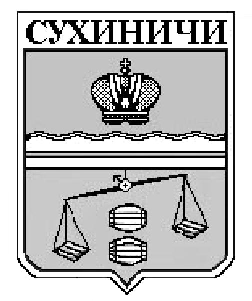 КАЛУЖСКАЯ ОБЛАСТЬСУХИНИЧСКИЙ РАЙОНАДМИНИСТРАЦИЯСЕЛЬСКОГО ПОСЕЛЕНИЯ «СЕЛО ШЛИППОВО»ПОСТАНОВЛЕНИЕОт  21 декабря  2015 года                                                                                 № 87О внесении изменений в постановление администрации СП «Село Шлиппово» от 13.10.2015 № 70 «О признании утратившим силу постановление администрации СП «Село Шлиппово» от 25.12.2014 № 45 «Об утверждении типов и видов рекламных конструкций, допустимых к установке на территории сельского поселения «Село Шлиппово»       Руководствуясь Федеральным законом от 13.03.2006 N 38-ФЗ "О рекламе", Федеральным законом от 06.10.2003 N 131-ФЗ "Об общих принципах организации местного самоуправления в Российской Федерации", Уставом сельского поселения «Село Шлиппово», администрация СП «Село Шлиппово» , ПОСТАНОВЛЯЕТ:       1.Внести изменения в постановление администрации сельского поселение «Село Шлиппово» от 13.10.2015 № 70 «О признании утратившим силу постановления администрации СП «Село Шлиппово» от 25.12.2014 № 45  «Об утверждении типов и видов рекламных конструкций, допустимых к установке на территории сельского поселения «Село Шлиппово», изложив пункт 1 в новой редакции:      «1. Постановление администрации СП «Село Шлиппово» от 25.12.2014 № 45 «Об утверждении типов и видов рекламных конструкций, допустимых к установке на территории сельского поселения «Село Шлиппово», подлежит отмене.»       2.Настоящее Постановление вступает в силу после его официального обнародования.        3. Контроль за исполнением настоящего постановления оставляю за собой.Глава администрации сельского поселения«Село Шлиппово»                                                             А.И.Макаркин